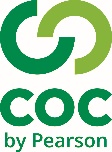 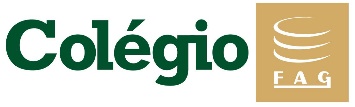 ATIVIDADES  para a semana: 2 aulas.MATERIAL: APOSTILA GRUPO 1 Páginas: 246 à 261.TEMA: Filosofia origens e temas. (responda as questões abaixo com clareza e objetivo).I-)- Uma reflexão filosófica. Na Grécia Antiga, em meados do século VI aC, os primeiros filósofos procuraram explicar a organização do mundo através da Cosmogonia e também explicações na Cosmologias. Defina cada uma delas:________________________________________________________________________________________________________________________________________________________________________________________________________________________________________________________________________________________________________________________________________________________________________________________________________________________________________________________________III- Afinal, muito tempo antes do surgimento da filosofia, as mais diversas sociedades humanas já apresentavam relatos sobre a formação do cosmos, dos acontecimento naturais e dos fatos da vida humana. Eram chamadas de narrativas míticas ou mitos. Mas afinal, o que são essas narrativas ou mitos?__________________________________________________________________________________________________________________________________________________________________________________________________________________________________________________IV- Ao considerar a origem grega da filosofia, emerge a seguinte questão, a teoria que é conhecida como tese do “Milagre Grego”. Caracterize esse tese: ________________________________________________________________________________________________________________________________________________________________________________________________________________________________________________________________________________________________________________________________________________________________________________V- As expeculações em torno da Physis recebem o nom de cosmologia, por consistirem investigações racionais do cosmos, termo grego que significa Universo ordenado, a ordem natural do mundo. Os primeiros filósofos gregos, os chamados pré-socráticos,pesquisam a origem do cosmos. Três em especial, Tales de Mileto, Heráclito de Efeso e Parmênides de Eleia. Defina ses principais pensamentos sobre a origem do cosmos. ___________________________________________________________________________________________________________________________________________________________________________________________________________________________________________________________________________________________________________________________________________________________________________________________________________________________________________________________________________________________________________________________________________________________________________________________________________________________________________________________________________________________________________________________________________________________________________________________VI- “Temas de filosofia: o conhecimento como tema filosófico”. É muito comum a utilização dos termos gnosiologia e epistemologia como sinônimos, ambos nomeando a teoria do conhecimento. Mas afinal que expressão as duas têm? _________________________________________________________________________________________________________________________________________________________________________________________________________________________________________________________________________________________________________________________________________________________________________________VII-“Caracterização filosófica do conhecimento”. A teoria do conhecimento versa sobre o conhecimento propositivo. O que é o conhecimento propositivo? E relacione o sujeito nesse processo:____________________________________________________________________________________________________________________________________________________________________________________________________________________________________________________________________________PESQUISA:I-“Diferentes concepções filosóficas da verdade”. Pesquise sobre algumas concepções em torno da verdade das possibilidades e dos limites do conhecimento humano: Tais como: As concepeções: Relativista ___ Dogmatismo ___ Ceticismo __ Sofista __ Aprioréstico____ e Pragmatismo. Descreva cada um no espaço abaixo:__________________________________________________________________________________________________________________________________________________________________________________________________________________________________________________________________________________________________________________________________________________________________________________________________________________________________________________________________________________________________________________________________________________________________________________________________________________________________________________________________________________________________________________________________________________________________________________________________________________________________________________________________________________________________________________________________________________________________________________________________________________________________________________________________________________________Obs: Ao terminar essa atividade deverá grampeá-lo no caderno na matéria de filosofiaque ao retornarmos irei avistar.(se não puder tirar uma cópia, poderá fazer a atividade diretamente no caderno).                                Boa atividade .... Não saiam de casa... Se cuidem... Prof. Omar.